Методическое письмооб особенностях преподавания истории в общеобразовательных организациях Республики Крым в 2020/2021 учебном годуНормативно-правовые документыПреподавание учебного предмета «История» в 2020/2021 учебном году в общеобразовательных организациях определяется следующими нормативными документами и методическими рекомендациями:Федеральные документыФедеральный закон от 29.12.2012 №273-ФЗ «Об образовании в Российской Федерации» (с изменениями).Федеральный государственный образовательный стандарт основного общего образования, утвержденный приказом Министерства образования и науки Российской Федерации от 17.12.2010 №1897 (с изменениями). Режим доступа: https://минобрнауки.рф/документы/.../приказ%20Об%20утверждении%201897.rtf. Федеральный государственный образовательный стандарт среднего общего образования, утвержденный приказом Министерства образования и науки Российской Федерации от 17.05.2012 №413 (с изменениями). Режим доступа: http://www.consultant.ru/document/cons_doc_LAW_131131/.Федеральный компонент государственных образовательных стандартов начального общего, основного общего и среднего (полного) общего образования, утвержденный приказом Министерства образования Российской Федерации от 05.03.2004 №1089 (с изменениями).Приказ Министерства просвещения России от 28 декабря 2018 № 345 «О федеральном перечне учебников, рекомендуемых к использованию при реализации имеющих государственную аккредитацию образовательных программ начального общего, основного общего, среднего общего образования» (с изменениями). Режим доступа: https://fpu.edu.ru/fpu/.Приказ Министерства образования и науки Российской Федерации от 09.06.2016 №699 «Об утверждении перечня организаций, осуществляющих выпуск учебных пособий, которые допускаются к использованию при реализации имеющих государственную аккредитацию образовательных программ начального общего, основного общего, среднего общего образования». Режим доступа: http://www.consultant.ru/document/cons_doc_LAW_201131/.Приказ Министерства здравоохранения и социального развития Российской Федерации от 26.08.2010 №761н «Об утверждении Единого квалификационного справочника должностей руководителей, специалистов и служащих, раздел «Квалификационные характеристики должностей работников образования». Режим доступа: http://www.consultant.ru/document/cons_doc_LAW_105703/.Приказ Министерства труда и социальной защиты Российской Федерации от 18.10.2013 №544н «Об утверждении профессионального стандарта «Педагог (педагогическая деятельность в сфере дошкольного, начального общего, основного общего, среднего общего образования) (воспитатель, учитель)». Режим доступа: http://www.consultant.ru/document/cons_doc_LAW_155553/.Постановление Главного государственного санитарного врача Российской Федерации от 29.12.2010 №189 «Об утверждении СанПиН 2.4.2.2821-10 «Санитарно-эпидемиологические требования к условиям и организации обучения в общеобразовательных учреждениях» (с изменениями). Режим доступа: http://www.consultant.ru/document/cons_doc_LAW_111395/.Письмо Министерства образования и науки Российской Федерации от 15.02.2012 № АП-147/07 (с изменениями от 21.10.2014) «О методических рекомендациях по внедрению систем ведения журналов успеваемости в электронном виде».Письмо Министерства образования и науки Российской Федерации от 18.08.2017 № 09-1672 «О направлении методических рекомендаций по уточнению понятия и содержания внеурочной деятельности в рамках реализации основных общеобразовательных программ, в том числе в части проектной деятельности».Примерная основная образовательная программа основного общего образования, одобренная решением федерального учебно-методического объединения по общему образованию (протокол от 08.04.2015 №1/15 в ред. протокола от 28.10.2015 №3/15). Примерная основная образовательная программа среднего общего образования, одобренная решением федерального учебно-методического объединения по общему образованию (протокол от 28.06.2016 №2/16-з).Письмо Министерства образования и науки Российской Федерации от 04.03.2010г. №03-413 «О методических рекомендациях по организации элективных курсов».Распоряжение Правительства Российской Федерации от 29.05.2015г. №996-р «Об утверждении стратегии развития воспитания в Российской Федерации на период до 2025 года». Историко-культурный стандарт, разработанный рабочей группой по подготовке концепции нового учебно-методического комплекса по отечественной истории Режим доступа: (http://histrf.ru/biblioteka/book/istoriko-kul-turnyi-standart, http://school.historians.ru/wp-content/uploads ).Региональные документыЗакон Республики Крым от 06.07.2015 №131-ЗРК/2015 «Об образовании в Республике Крым».Приказ Министерства образования, науки и молодежи Республики Крым от 05.05.2017 №1140 «Об утверждении Положения о региональной системе оценки качества образования в Республике Крым».Приказ Министерства образования, науки и молодежи Республики Крым от 20.03.2018 №663 «О мерах по развитию региональной системы оценки качества образования в Республике Крым».Приказ Министерства образования, науки и молодежи Республики Крым от 07.06.2017 №1481 «Об утверждении Инструкции по ведению деловой документации и образцов примерных локальных актов, используемых в общеобразовательных организациях Республики Крым» (с изменениями).Письмо Министерства образования, науки и молодежи Республики Крым от 03.04.2020 №01–14/1134 о формировании учебных планов общеобразовательных организаций Республики Крым на 2020/2021 учебный год.Письмо Министерства образования, науки и молодежи Республики Крым от 18.06.2020 №01–14/1960 «Методические рекомендации по ведению в общеобразовательных организациях Республики Крым журналов успеваемости обучающихся в электронном виде».Письмо Министерства образования, науки и молодежи Республики Крым от 04.12.2014 №01-14/2014 «Об организации внеурочной деятельности».Письмо Министерства образования, науки и молодежи Республики Крым от 24.06.2019г. №01–14/1721 о преподавании истории в 10–11 классах в общеобразовательных учреждениях Республики Крым.В 2020/2021 учебном году изучение учебного предмета «История» в 5–9-х классах осуществляется на основе Федерального государственного образовательного стандарта основного общего образования (далее – ФГОС ООО); в 10-х классах – на основе Федерального государственного образовательного стандарта среднего общего образования (далее – ФГОС СОО); в 11-х классах – на основе Федерального компонента государственного образовательного стандарта основного общего, среднего (полного) общего образования (далее – ФкГОС СОО). О завершении перехода на линейную модель преподавания историиПереход с концентрической на линейную модель изучения истории в образовательных организациях Российской Федерации обусловлен принятием в 2013 году Концепции нового учебно-методического комплекса по отечественной истории (далее – Концепция по отечественной истории), изменившей структуру исторического образования. (Концепция по отечественной истории утверждена во исполнение Поручения Президента Российской Федерации от 21.05.2012 г. № Пр.–1334 на расширенном заседании Совета Российского исторического общества 30.04.2013 г.).Линейная модель школьного исторического образования предусматривает изучение определенного периода истории на протяжении 5–11-х классов.Обращаем внимание, что в 2020/2021 учебном году завершается переход на линейную модель преподавания истории, осуществляемый поэтапно с 2015г. (письмо Министерства образования и науки Российской Федерации от 07.12.2016г. №08-2655),  переходом на данную модель обучающихся 11-х классов.Таким образом, в 2020/2021 учебном году в 5–11-х классах изучение истории организуется в рамках хронологических периодов линейной модели исторического образования. Таблица 1Хронологические рамки исторических периодов линейной модели школьного исторического образованияОсобенности преподавания учебного предмета «История» в 10 классе в соответствии с Федеральным государственным стандартом среднего общего образования (ФГОС СОО)В 2020/2021 учебном году осуществляется переход обучающихся 10-х классов на изучение учебных предметов, в т.ч. «Истории» в соответствии с требованиями ФГОС СОО. Организация учебного процесса на основе ФГОС СОО является обязательной во всех образовательных организациях, независимо от подчинения и формы собственности. Инструментом для реализации ФГОС СОО является основная образовательная программа (далее – ООП) образовательной организации. ООП разрабатывается образовательной организацией в  соответствии с ФГОС и с учетом соответствующих примерных основных образовательных программ.  ФГОС СОО включает три группы требований: – к результатам освоения обучающимися ООП;– к структуре ООП;– к условиям реализации ООП.ФГОС СОО сохраняет преемственность с ФГОС ООО в требованиях к результатам освоения обучающимися ООП: личностным, метапредметным, предметным.  Методологической основой ФГОС СОО является системно-деятельностный подход.В соответствии с ФГОС СОО предметная область «Общественные науки» включает учебные предметы: «История» (базовый и углубленный уровни), «География» (базовый и углубленный уровни), «Экономика» (базовый и углубленный уровни), «Право» (базовый и углубленный уровни), «Обществознание» (базовый уровень), «Россия в мире» (базовый уровень).В ФГОС СОО, примерных учебных  планах Примерной основной образовательной программы среднего общего образования (далее – ПООП СОО) для 10–11-х классов в предметной области «Общественные науки» указаны два обязательных для изучения на базовом уровне самостоятельных учебных предмета –  «История», «Россия в мире». Изучается только один из этих предметов.ПООП СОО определяет:Место учебного предмета «История»«История» изучается на уровне среднего общего образования в качестве учебного предмета в 10–11-х классах. – Структурно предмет «История» на базовом уровне включает учебные курсы по  всеобщей (Новейшей) истории и отечественной истории периода 1914–2015 гг. – «История России».Предмет «История» на углубленном уровне включает в себя расширенное содержание «Истории» на базовом уровне, а также повторительно-обобщающий курс «История. Россия до 1914 года», направленный на подготовку к государственной итоговой аттестации и вступительным испытаниям в вузы.Место учебного предмета «Россия в мире» «Россия в мире» изучается на базовом уровне и включает в себя обязательный учебный курс «Россия в мире», а также возможные элективные курсы, разработанные в его развитие по выбору образовательной организации. Курс «Россия в мире» в части истории Новейшего времени совпадает по содержанию с курсом «История» (базовый уровень).Содержание учебного предмета «История» в 10–11-х классах предусматривает изучение новейшей истории XX–начала XXI в. Именно в этот период происходили все ключевые события, определившие  как современную международную ситуацию, так и особенности отечественной истории. В заданиях ЕГЭ вопросы истории XX–начала XXI веков занимают приоритетное место (50 %). Поэтому в целях эффективной подготовки обучающихся к ЕГЭ и их конкурентоспособности при поступлении в вузы требуется более детально изучать в школах историю именно этого периода.Учебный предмет «Россия в мире» представляет собой цивилизационный подход в осмыслении исторических эпох с древности до начала XX в. События/процессы XX в. не рассматриваются. Поэтому учителю необходимо разработать дополнительно программу элективного курса по изучению данного исторического периода.Исходя из вышеизложенного, рекомендовано на уровне среднего общего образования изучение учебного предмета «История».В соответствии с ПООП СОО на обязательное изучение учебного предмета «История» на уровне среднего общего образования на базовом уровне в 10–11-х классах отводится 140 (70/70)  часов, из расчета 2 часа в неделю при 35 учебных неделях; на углубленном уровне – 280 (140/140) часов, из расчета 4 часа в неделю при 35 учебных неделях. Образовательная организация составляет учебный план исходя из своего календарного графика на текущий учебный год.ПООП СОО не задает жесткого объема содержания образования, не разделяет по годам обучения, предоставляя тем самым возможность педагогам самостоятельно планировать изучение учебных предметов.Учителям истории, преподающим в 2020/2021 учебном году в 10–11-х классах, необходимо руководствоваться письмом Министерства образования, науки и молодежи Республики Крым от 24.06.2019г. №01–14/1721. Данное письмо размещено на сайте ГБОУ ДПО РК КРИППО. [Режим доступа]: http://www.krippo.ru/index.php/istoriya. В целях повышения качества преподавания истории, тщательного (детального) изучения регионального компонента, осуществления эффективной подготовки обучающихся к государственной итоговой аттестации рекомендовано организовать изучение истории линейной модели на уровне среднего общего образования следующим образом:2020/2021 учебный годИстория. Базовый уровень:– В 10 классе: «История России», «Новейшая история» в хронологических рамках 1914 – 1945 гг. (в соответствии с требованиями ФГОС СОО);– В 11 классе: «История России», «Новейшая история» 1945–2015 гг. (в соответствии с требованиями ФкГОС СОО).История. Углубленный уровень:– В 10 классе: «История России», «Новейшая история» в хронологических рамках 1914–1945 гг. (в соответствии с требованиями ФГОС СОО);– В 11 классе: в первом полугодии изучается период 1945–2015 гг., во втором полугодии – повторительно-обобщающий курс «История. Россия до 1914 года» (в соответствии с требованиями ФкГОС СОО).Вместе с тем, учитывая важность изучения периода 1914–1941 гг. и темы «Великая Отечественная война. 1941–1945гг», необходимо  предусмотреть возможность организации уроков повторения по данным вопросам.Учебно-методическое обеспечение преподавания историиПреподавание истории осуществляется на основе учебников «История России» и «Всеобщая история» линейной модели изучения предмета, включенных в Федеральный перечень (приказ Минпросвещения России от 28.12.2018 г. №345 (с изменениями). При формировании Бланка-заказа учебников необходимо запланировать их приобретение.Обращаем внимание, что действие п.4 данного приказа, предусматривающего возможность организациям, осуществляющим образовательную деятельность по основным общеобразовательным программам, использование в течение трех лет учебников из федерального перечня, утвержденного приказом Министерства образования и науки Российской Федерации от 31 марта 2014 г. №253, утратило силу. Использование учебников концентрической модели изучения истории недопустимо.При выборе учебников необходимо соблюдать преемственность внутри предметных линий и работать по одной содержательной линии учебников. Целесообразно в рамках одного уровня школьного образования выбирать учебно-методический комплекс по предмету «История» (по курсам «История России» и «Всеобщая история») одного издательства, так как каждая предметная линия учебников имеет свои цели, задачи, принципы и особенности, а также сохраняет преемственность дидактических единиц, методологических и методических подходов. При переходе с одного уровня обучения на другой допускается изменение предметной линии учебников.Обращаем внимание: в 10–11-х классах  используются учебники 10 класса «Всеобщей истории» и «Истории России» линейной модели изучения истории, т.к. издательства создавали учебники на основе Концепции по отечественной истории, предусматривающей завершение изучения периода новейшей истории в 10 классе. Это необходимо учесть при формировании Бланка-заказа учебников и составлении календарно-тематического планирования.Обращаем внимание, что в Федеральный перечень включены учебники всеобщей истории линейной модели на уровне основного общего образования издательств «Просвещение» (две линии УМК) и «Русское слово», на уровне среднего общего образования – издательств «Просвещение» (две линии), «Русское слово» и «Дрофа» (смотреть таблицу 2).Таблица 2Деловая документация учителя истории(рабочие программы, календарно-тематическое планирование)Структурно учебный предмет «История» включает два курса: «История России» и «Всеобщая история».В курс «История Древнего мира» всеобщей истории в 5 классе необходимо включить изучение модуля истории России «Народы и государства на территории нашей страны в древности».Курс «История России» является приоритетным при изучении истории. Рекомендовано следующее распределение учебного времени (учебных часов) в 6–11-х классах между курсами «Всеобщая история» и «История России»: на курс «Всеобщая история» отводится 30 – 40% объема учебного времени, на курс «История России» – 60 – 70%.В 5–9-х классах в соответствии с ФГОС ООО используется название учебного предмета «История России. Всеобщая история», в 10-х классах в соответствии с ФГОС СОО и 11-х классах в соответствии с ФкГОС СОО используется название «История». Соответствующие названия учебного предмета должны фиксироваться в рабочих программах, календарно-тематическом планировании, на страницах классных журналов, в расписании учебных занятий, в школьных тетрадях и дневниках обучающихся.Рабочие программы для 5–9-х классов составляются в соответствии с требованиями ФГОС ООО, 10-х классов в соответствии требованиями ФГОС СОО, 11-х классов в соответствии с требованиями ФкГОС СОО. Структура рабочей программы учебного предмета определена ФГОС ООО, утвержденным п. 18.2.2 приказа Министерства образования и науки Российской Федерации от 17.12.2010 №1897 (в ред. от 31.12.2015г. №1577), и прописана в ФГОС СОО п. 18.2.2 со ссылкой на данный приказ:1) планируемые результаты освоения учебного предмета, курса;2) содержание учебного предмета, курса;3) тематическое планирование с указанием количества часов, отводимых на освоение каждой темы.Рабочие программы составляются на основе Примерных основных образовательных программ основного общего образования, Примерных основных образовательных программ среднего общего образования по истории и авторских программ к используемым учебно-методическим комплексам.При разработке рабочих программ по истории для 10-х классов учителю необходимо обратить внимание на изменения в разделе «Планируемые результаты освоения учебного предмета, курса». ПООП СОО предусматривает (наряду с личностными, метапредметными) появление новых групп предметных результатов базового и углубленного уровней: «Выпускник научится – базовый уровень»«Выпускник научится – углубленный уровень»Группа результатов «Выпускник научится» представляет собой результаты, достижение которых обеспечивается учителем в отношении всех обучающихся, выбравших данный уровень обучения.«Выпускник получит возможность научиться – базовый уровень»«Выпускник получит возможность  научиться – углубленный уровень»Группа результатов «Выпускник получит возможность научиться» обеспечивается учителем в отношении части наиболее мотивированных и способных обучающихся, выбравших данный уровень обучения. Предметные результаты изучения истории на базовом уровне, относящиеся к разделу «Выпускник получит возможность научиться», соответствуют предметным результатам раздела «Выпускник научится» на углубленном уровне.Содержательная часть рабочих программ должна отражать изменения, предусмотренные Историко-культурным стандартом, составляющим научную основу Концепции по отечественной истории. Обязательным является изучение вопросов региональной истории (истории Крыма). Количество учебных часов, отводимое на изучение регионального компонента, определяет учитель. Это могут быть как самостоятельные уроки, так и вопросы по истории Крыма, изучаемые в рамках урока по истории России.Не является обязательным включение в рабочие программы таблицы распределения учебного материала и учебного времени по авторской программе и рабочей программе учителя.Раздел «Тематическое планирование» содержит перечень разделов/тем по всеобщей истории и истории России с указанием количества часов, отводимых на освоение каждой темы.Федеральные и региональные нормативные акты не предусматривают обязательных видов работ по истории. В данном вопросе рекомендовано ориентироваться на локальные нормативные акты образовательной организации и педагогический опыт учителя.С целью реализации таких задач школьного исторического образования, как рассмотрение исторических событий/процессов в контексте взаимосвязи всеобщей и отечественной истории, изучение истории России как неотъемлемой части мирового исторического процесса, выявление особенностей исторического развития России, определение места и роли России в мировых цивилизационных процессах, рекомендовано синхронно-параллельное изучение курсов «Всеобщей истории» и «Истории России». Данный подход в изучении истории должен быть отражен в календарно-тематическом планировании учебного предмета «История».В Республике Крым разработаны рабочие программы по истории, реализующие синхронно-параллельное изучение предмета. Рекомендованы к использованию:–  Рабочие программы по истории (5–7 классы) для общеобразовательных учреждений Республики Крым (решение коллегии Министерства образования, науки и молодежи Республики Крым от 24.08.2018г. №6/3). Данные программы составлены авторским коллективом учителей г. Симферополя в соответствии с требованиями ФГОС ООО, дополнены уроками регионального компонента и календарно-тематическим планированием. В программы включены изменения, предусмотренные Историко-культурным стандартом. Для каждой параллели классов на конец учебного года предусмотрены уроки контроля знаний и итогового повторения. При реализации данных рабочих программ используются учебники всеобщей истории и истории России издательств «Просвещение» и «Дрофа». Обращаем внимание: в связи с тем, что в 2020/2021 ученом году необходимо использовать учебники всеобщей истории линейной модели изучения предмета, учителям необходимо внести соответствующие коррективы в содержательную часть данных рабочих программ и календарно-тематическое планирование;на уровне среднего общего образования:– Рабочая программа по истории 10–11 классы (базовый уровень) для общеобразовательных организаций Республики Крым (авторы-составители: Кваша Е.А., Крыжко Е.Е.);– Рабочая программа по истории 10–11 классы (углубленный уровень) для общеобразовательных организаций Республики Крым (авторы-составители: Кваша Е.А., Крыжко Е.Е.).Данные программы сохраняют преемственность в подходах и дидактических единицах, что и программы для 5–7-х классов. С целью формирования и оценки функциональной грамотности обучающихся в программы включены практикумы и уроки проектной деятельности. Программы составлены таким образом, что легко корректируются в случае возникновения у учителя необходимости их изменения.Порядок заполнения предметных страниц классных журналовВ классных журналах 5–9-х классов (в соответствии с ФГОС ООО) фиксируется название учебного предмета «История России. Всеобщая история». В 10-х классах (в соответствии с ФГОС СОО) и 11-х классах (в соответствии с ФкГОС СОО) на страницах классных журналов записывается название учебного предмета «История».В классных журналах 5–11-х классов на изучение истории отводится общая страница без разделения на курсы «Всеобщей истории» и «Истории России», выставляется общая отметка по предмету.Заполнение страниц классных журналов (на бумажном носителе) осуществляется в соответствии с требованиями, указанными в Инструкции по ведению деловой документации в общеобразовательных организациях Республики Крым.В связи с началом перехода в 2020/2021учебном году общеобразовательных организаций Республики Крым на электронную форму классного журнала Министерства образования, науки и молодежи Республики Крым разработало «Методические рекомендации по ведению в общеобразовательных организациях Республики Крым журналов успеваемости обучающихся в электронном виде» (далее – методические рекомендации) (Письмо Министерства образования, науки и молодежи Республики Крым от 18.06.2020 №01–14/1960). Заполнение страниц классных журналов в электронном виде осуществляется в соответствии с требованиями, указанными в данных методических рекомендациях.Методические рекомендации содержат подробную информацию об этапах формирования нормативно-правового обеспечения внедрения электронного журнала, критериях применимости электронного журнала, регламенте ведения электронного журнала и регламенте предоставления услуги электронный дневник.Автоматизированная информационная система «Электронный журнал для школы» (ЭлЖур) – инструмент для учителя и администрации, позволяющий облегчить работу педагогических работников, организовать дистанционное обучение, поддерживать коммуникацию участников учебно-воспитательного процесса а режиме offlin. ЭлЖур имеет простой и понятный в использовании интерфейс.Для каждого предмета журнал состоит из нескольких страниц.Таблица 3Страницы ЭлЖур учителя-предметникаВсе страницы журнала можно преобразовать в формат Excel, распечатать в формате Pdf. Отчет учителя-предметника по успеваемости классов в ЭлЖуре вынесен в отдельный раздел АРМ Учитель. Данная вкладка автоматически отображает отчет по учебным четвертям, за год, показывает процент (%) успеваемости,  процент (%) качества знаний, средний балл.Рекомендовано познакомиться с материалами вебинара для учителей «Возможности ЭлЖур для педагогов 2016–2017. Режим доступа: http://eljur.ru/vebinary-dlya-uchitelej-i-administratorov-elektronnogo-zhurnala#webinar24.Организация работы по индивидуальным проектам для обучающихся 10–11-х классовВ соответствии с ФГОС СОО курс «Индивидуальный проект» является обязательной частью учебного плана среднего общего образования. Индивидуальный проект (далее – ИП) выполняется обучающимся самостоятельно под руководством тьютора. Сроки реализации ИП: 1–2 года. ИП выполняется в рамках одного или нескольких учебных предметов, может иметь предметный, межпредметный и метапредметный характер. На выполнение ИП (учебное исследование или учебный проект) учебный план общеобразовательной организации отводит необходимое количество часов.ИП может выполняться по одному из направлений: социальное, бизнес-проектирование, исследовательское, инженерно-конструкторское, информационное, творческое. ФГОС СОО предъявляет требования к результатам ИП. Результаты выполнения ИП должны отражать:сформированность навыков коммуникативной, учебно-исследовательской деятельности, критического мышления;способность к инновационной, аналитической, творческой, интеллектуальной деятельности;сформированность навыков проектной деятельности, а также самостоятельного применения приобретенных знаний и способов действий при решении различных задач, используя знания одного или нескольких учебных предметов или предметных областей;способность постановки цели и формулирования гипотезы исследования, планирования работы, отбора и интерпретации необходимой информации, структурирования аргументации результатов исследования на основе собранных данных, презентации результатов.К защите допускаются только те ИП, которые не являются плагиатом. Процент (%) авторского текста (уникальность) устанавливается локальным актом образовательной организации.Защита ИП (оценивается как итоговый метапредметный образовательный результат школьника) осуществляется в процессе специально организованной деятельности комиссии образовательной организации или на школьной конференции. Результаты выполнения ИП оцениваются по итогам рассмотрения комиссией представленного продукта с краткой пояснительной запиской, презентации обучающегося и отзыва руководителя.ПООП СОО определяет критерии оценивания ИП:сформированность предметных знаний и способов действий, проявляющаяся в умении раскрыть содержание работы, грамотно и обоснованно в соответствии с рассматриваемой проблемой/темой использовать имеющиеся знания и способы действий;сформированность познавательных универсальных учебных действий в части способности к самостоятельному приобретению знаний и решению проблем, проявляющаяся в умении поставить проблему и сформулировать основной вопрос исследования, выбрать адекватные способы ее решения, включая поиск и обработку информации, формулировку выводов и/или обоснование и реализацию/апробацию принятого решения, обоснование и создание модели, прогноза, макета, объекта, творческого решения и т.п.;сформированность регулятивных действий, проявляющаяся в умении самостоятельно планировать и управлять своей познавательной деятельностью во времени; использовать ресурсные возможности для достижения целей; осуществлять выбор конструктивных стратегий в трудных ситуациях;сформированность коммуникативных действий, проявляющаяся в умении ясно изложить и оформить выполненную работу, представить ее результаты, аргументированно ответить на вопросы.Рекомендовано познакомиться с «Методическими рекомендациями по преподаванию учебного курса «Индивидуальный проект» на уровне среднего общего образования (ФГОС)  в общеобразовательных организаций Республики Крым», разработанными Шостак Е.Н., методистом центра подготовки руководящих кадров, школоведения и аттестации ГБОУ ДПО РК КРИППО. Режим доступа: https://www.krippo.ru/index.php/v-pomoshch-uchitelyu/v-pomosh-ychitelu. Автор подробно рассматривает актуальные вопросы осуществления ИП, предлагает «дорожную карту» по обеспечению организации реализации курса «Индивидуальный проект», дает разъяснение по вопросам методического и психолого-педагогического сопровождения реализации ИП. В методических рекомендациях дается характеристика деятельности тьютора, направлений проектной и учебно-исследовательской деятельности, этапов разработки и реализации ИП, результатов выполнения и форм представления продукта ИП. В Приложениях представлены варианты критериев и результатов контроля ИП, календарь контроля подготовки и реализации ИП, памятки для руководителя проекта и ученика по выполнению ИП, примеры этапов и сроков выполнения  ИП.Организация внеурочной деятельностиБольшое значение в формировании ключевых компетенций, познавательного интереса к истории, развитии творческих способностей обучающихся имеет внеурочная деятельность.В соответствии с ФГОС ООО и ФГОС СОО внеурочная деятельность является частью основной образовательной программы. Внеурочная деятельность позволяет учителю проявить профессиональную инициативу, креативность в организации работы с обучающимися на основе их интересов и социальных потребностей в формах, отличных от урочной деятельности. Организация внеурочной деятельности предусматривает возможность использования каникулярного времени, гибкость в распределении нагрузки при подготовке воспитательных мероприятий и общих коллективных дел. Вариативность содержания внеурочной деятельности определяется профилями обучения (естественнонаучный, гуманитарный, социально-экономический, технологический, универсальный). Рекомендовано познакомиться с «Методическими рекомендациями по организации внеурочной деятельности в общеобразовательных организациях Республики Крым в соответствии с требованиями ФГОС СОО», разработанными Чудовой Т.Н., методистом центра подготовки руководящих кадров, школоведения и аттестации	 ГБОУ ДПО РК КРИППО. Данные рекомендации направлены на разъяснение ключевых вопросов, связанных с организацией внеурочной деятельности  обучающихся 10–11-х классов. Автор акцентирует внимание на целях, условиях и формах организации внеурочной деятельности, знакомит с деловой документацией, раскрывает структуру плана внеурочной деятельности и пр. Режим доступа: https://www.krippo.ru/index.php/v-pomoshch-uchitelyu/v-pomosh-ychitelu.Электронные образовательные ресурсы (в том числе возможность использования при организации дистанционного обучения)Актуальность использования в преподавании учебных предметов (в т.ч. истории) электронных ресурсов и технологий дистанционного обучения возросла в связи с мерами, предпринятыми по предупреждению распространения новой коронавирусной инфекции (COVID-19). На сайте ГБОУ ДПО РК КРИППО в разделе «ДИСТАНТ!!! РАБОТАЕМ ВМЕСТЕ!!!» размещены «Методические рекомендации по реализации образовательных программ основного общего, среднего общего образования по истории с применением электронного обучения и дистанционных образовательных технологий в период распространения коронавирусной инфекции» (автор Крыжко Е.Е.). Режим доступа: https://www.krippo.ru/index.php/v-pomoshch-uchitelyu/distant-rabotaem-vmeste . В рекомендациях рассматриваются особенности преподавания учебного предмета «История» в условиях дистанционного обучения, основные подходы в организации дистанта, имеется перечень электронных образовательных ресурсов по истории, платформ, образовательных порталов и систем для проведения занятий в формате дистанционного обучения.В Приложении к данному методическому письму представлена методическая разработка урока в формате дистанционного обучения (автор Кубанова В.Е., директор МБОУ «Средняя общеобразовательная школа №4»  муниципального образования городской округ Симферополь Республики Крым).Также в разделе «ДИСТАНТ!!! РАБОТАЕМ ВМЕСТЕ!!!» размещены методические рекомендации методистов и преподавателей ГБОУ ДПО РК КРИППО по использованию электронных ресурсов и дистанционных образовательных технологий при изучении разных предметных областей, формированию читательской грамотности и ИКТ-компетенции. Материалы данного раздела сайта имеют большую практическую значимость и окажут педагогам методическую помощь в организации дистанционного обучения школьников.Подготовка обучающихся к прохождению государственной итоговой аттестации по образовательным программам основного общего и среднего общего образованияРезультаты государственной итоговой аттестации обучающихся (далее – ГИА) являются основным критерием оценки качества образования. В условиях как очного, так и дистанционного обучения важна организация подготовки выпускника к ГИА, основными принципами которой являются: системность, деятельность, наглядность, сочетание теории с практикой, доступность. Используя технологии дистанционного обучения пи изучении истории, следует составить индивидуальный план-график подготовки обучающегося к ГИА с учетом его уровня знаний и умений, организовать онлайн-консультации с обучающимися. Главной особенностью подготовки к ГИА в условиях дистанта является большая доля самостоятельности школьника при освоении необходимого учебного материала. Рекомендовано познакомить выпускника с учебным потенциалом электронных ресурсов, прежде всего, официальных. Учебные занятия должны проходить в форме практикумов и семинаров. Роль учителя также меняется – педагог становится наставником, тьютором, дает рекомендации, корректирует индивидуальный учебный маршрут обучающегося. В целях качественного освоения обучающимися образовательных программ и эффективной подготовке выпускников к ГИА по истории рекомендуем. Использовать ресурсы и материалы, размещенные на сайте ФГБНУ «Федеральный институт педагогических измерений»: Демонстрационные варианты контрольных измерительных материалов Открытые банки заданий ЕГЭ и ОГЭ по историиТренировочные сборники для подготовки к ГИА-2020 для обучающихся с ограниченными возможностями здоровья (далее ОВЗ)Методические рекомендации для учителей, подготовленные на основе типичных ошибок участников ЕГЭ 2020 года (и прошлых лет) по историиВидеоконсультации 2020 года (и прошлых лет) .Подробная характеристика вышеуказанных материалов дана в «Методических рекомендациях по реализации образовательных программ основного общего, среднего общего образования по истории с применением электронного обучения и дистанционных образовательных технологий в период распространения коронавирусной инфекции» (автор Крыжко Е.Е.), размещенных на сайте ГБОУ ДПОРК КРИППО в разделе «ДИСТАНТ! РАБОТАЕМ ВМЕСТЕ!». Режим доступа: https://www.krippo.ru/index.php/v-pomoshch-uchitelyu/distant-rabotaem-vmeste.Использовать ресурс «Карта ГИА» инновационного проекта ГБОУ ДПО РК КРИППО (раздел «В помощь учителю»). Учителям, обучающимся и родителям предоставляется возможность познакомиться с результатами ЕГЭ в Республике Крым 2018, 2019,2020 гг. по всем учебным предметам, «Методическими рекомендациями по преодолению типичных ошибок при выполнении заданий с развернутым ответом по истории» (автор Крыжко Е.Е.), провести сравнительный анализ результатов ГИА в административно-территориальных единицах Республики Крым. Режим доступа: https://krippo.ru/index.php/v-pomoshch-uchitelyu/karta-gia-rk.Использовать потенциал федерального портала «История. РФ», на котором размещены аудио- и видеолекции по истории от известных ученых и преподавателей (режим достпа: https://histrf.ru/lectorium), первая российская интернет-энциклопедия от профессиональных историков (режим доступа: https://w.histrf.ru/), снимки и анализ «ключевых документов» российской истории (фрагменты текстов этих документов используются в экзаменационных работах ЕГЭ по истории) (100 главных документов по истории России, режим доступа: http://doc.histrf.ru/).Подготовка обучающихся к участию в междунардных мониторинговых исследованиях качества образования (PISA, TIMSS, PIRLS)Цель международных мониторинговых исследований PISA, TIMSS, PIRLS, – определение уровня функциональной грамотности обучающихся. «Функционально грамотный человек – это человек, который способен использовать все постоянно приобретаемые в течение жизни знания, умения и навыки для решения максимально широкого диапазона жизненных задач в различных сферах человеческой деятельности, общения и социальных отношений».Актуальность формирования и оценки функциональной грамотности обучающихся обусловлена задачей, которую поставил перед Правительством РФ Президент В.В. Путин в Указе от 7 мая 2018 года: обеспечить глобальную конкурентоспособность российского образования, вхождение Российской Федерации в число 10 ведущих стран мира по качеству общего образования. Проект новой редакции ФГОС ООО определяет функциональную грамотность обучающихся как ключевую задачу. Министерство просвещения РФ разработало инновационный проект «Мониторинг формирования и оценки функциональной грамотности», направленный на формирование способности учащихся применять в различных жизненных ситуациях полученные в школе знания. (Руководитель - Ковалева Галина Сергеевна, кандидат педагогических наук, руководитель Центра оценки качества образования ФГБНУ «ИСРО РАО»). В основе исследований – задания формата PISA. Определение функциональной грамотности в исследовании PISA заложено в основном вопросе, на который отвечает исследование: «Обладают ли учащиеся 15-летнего возраста, получившие обязательное общее образование, знаниями и умениями, необходимыми им для полноценного функционирования в современном обществе, т.е. для решения широкого диапазона задач в различных сферах человеческой деятельности, общения и социальных отношений?»Основными видами функциональной грамотности являются математическая грамотность, читательская грамотность, естественнонаучная грамотность, финансовая грамотность, глобальные компетенции, креативное мышление.В 2021 г. обучающимся 9-х классов РФ предстоит участвовать в мониторинговых исследованиях качества образования PISA (исследования проводятся каждые 3 года).В 2022 г. школьники Республики Крым также участвуют в мониторинге Министерства просвещения (регионам РФ определены сроки проведения мониторинга по функциональной грамотности).Учитывая вышеизложенное, педагоги Республики Крым должны организовать системную работу по формированию функциональной грамотности школьников. На сайте ГБОУ ДПО РК КРИППО в разделе «Организация УВП» на странице «История. Обществознание» размещены материалы вебинара «Актуальные вопросы реализации в Республике Крым инновационного проекта Министерства просвещения РФ «Мониторинг формирования и оценки функциональной грамотности». (Крыжко Е.Е.), в которых даются разъяснение понятия функциональной грамотности, характеристика видов функциональной грамотности и типов заданий формата PISA. Режим доступа: https://www.krippo.ru/index.php/istoriya.Формирование читательской грамотности на основе обучения смысловому чтению (одному из важнейших метапредметных образовательных результатов основного общего образования) на уроках истории рассмотрено в «Методических рекомендациях по организации изучения/повторения сложных вопросов истории» (Крыжко Е.Е.), размещенных на сайте ГБОУ ДПО РК КРИППО в разделе «ДИСТАНТ! РАБОТАЕМ ВМЕСТЕ!». Режим доступа: https://www.krippo.ru/index.php/v-pomoshch-uchitelyu/distant-rabotaem-vmeste.Рекомендовано познакомиться с материалами раздела «Международные исследования TIMSS, PIRLS и PISA» на сайте ГБОУ ДПО РК КРИППО. Режим доступа: https://www.krippo.ru/index.php/v-pomoshch-uchitelyu/mezhdunarodnye-issledovaniya-timss-pirls-i-pisa. Данные материалы окажут методическую помощь педагогам в понимании теоретических и практических аспектов формирования и оценки читательской и финансовой грамотности, глобальных компетенций обучающихся.Однако педагоги должны не только знать типы заданий формата PISA, но и иметь возможность провести самостоятельный мониторинг среди учащихся по формированию и оценке функциональной грамотности школьников. На сайте ФГБНУ «ИСРО РАО в разделе «Демонстрационные варианты» размещены демоверсии заданий для 5, 7 классов, характеристики заданий и система оценивания, основные подходы к оцениванию по каждому виду функциональной грамотности. Режим доступа: http://skiv.instrao.ru . Формированию функциональной грамотности обучающихся способствуют организация учителями истории работы школьников с текстовыми историческими источниками, использование в урочной и внеурочной деятельности проектных технологий, а также технологий проблемного и развивающего обучения.Заведующий отделомпедагогического мастерства ЦНППМПРГБОУ ДПО РК КРИППО                                                                                    Е.Е.КрыжкоПриложениеМетодическая разработка сценария урока по теме:«Социально-экономическое развитие страны на рубеже XIX–XX вв.»(Из опыта работы)Автор: Кубанова Виктория Евгеньевна, директор МБОУ «Средняя общеобразовательная школа №4 им. Ф.И. Толбухина» муниципального образования городской округ Симферополь Республики Крым, Заслуженный учитель Украины, учитель истории и обществознания, учитель высшей категорииКласс: 9Интегрирующая дидактическая цель: расширение и систематизация знаний о развитии Российской империи на рубеже XIX–XX вв.Задачи урока:1. образовательные: продолжить работу по формированию предметных компетенций (умению характеризовать социально-экономическое  развитие России; называть особенности российской экономики начала X в.2. развивающие: учить выделять главное, сравнивать, обобщать, систематизировать; развивать память и внимание; совершенствовать умение работать с текстом, с информационными источниками (пользоваться словарем исторических терминов; анализировать исторический источник)3. Воспитательные: воспитывать самостоятельность, самодисциплину, ответственность, требовательность к себе.Планируемые образовательные результатыЛичностные: – осмысление опыта предшествующих поколений на этапе формирования индустриального общества в России;– готовность и способность обучающихся к саморазвитию и самообразованию на основе мотивации к обучению и познаниюМетапредметные результаты: Регулятивные УУД: обучающийся сможет– работать в соответствии с поставленной учебной задачей;– сравнивать полученные результаты с ожидаемыми;– владеть основами самоконтроля и самооценки.Коммуникативные  УУД: обучающийся сможет– участвовать  в деятельности в режиме дистанционного  обучения.Познавательные   УУД: обучающийся сможет– выделять существенные признаки понятий, устанавливать причинно-следственные связи;– классифицировать информацию по заданным признакам;– работать с учебником, словарем;– приобрести навык работы с текстом и нетекстовыми компонентами.Предметные результаты:выпускник научится– выстраивать целостное представление об экономическом развитии России  на рубеже XIX–XX вв.;– формировать понятийный аппарат исторического знания по теме;– проводить исторический анализ для раскрытия сущности и значения событий и явлений прошлого;– изучать и систематизировать информацию из различных исторических и современных источников, раскрывая ее социальную принадлежность и познавательную ценность.Формат проведения урока: OF-LINE – режимОсновные вопросы изучения материала1) Российская экономика на рубеже ХIХ—ХХ вв. 2) Роль государства в экономике. 3) Иностранный капитал. 4) Российский монополистический капитализм.5) Сельское хозяйство. Ресурсы урока – Учебник: Арсентьев Н.М., Данилов А.А., Левандовский А.А., Токарева  А.Я. под ред. Торкунова А. – История России. 9 класс. Учебник. В 2-х частях. ФГОС.§ 27;– «Социально-экономическое развитие страны на рубеже XIX–XX вв.». Режим доступа: https://yandex.ru/video/preview/?filmId=7055219602902672139&from=tabbar&parent-reqid=1593591466271068-521601155495424731800299-production-app-host-man-web-yp-142&text=9+класс+27+параграф+Социально-экономическое+развитие+страны+на+рубеже+XIX—+XX+вв.+конспект+урока Основные понятия и термины:  инвестиции, монополия, монополистический капитализм, картель, синдикат, концерн, трест Основные даты и события: 1897 г. – денежная реформа Персоналии: С. Ю. ВиттеДомашнее задание Изучить § 27. Ответить на вопросы 1, 2 на стр.75 (письменно). Ответ на вопрос 2 представить в виде таблицы.Ход урока:Организационный блокОбучающиеся самостоятельно организуют свою деятельность.Мотивационный блокЗадание обучающимся: Проанализируйте данные в таблице. К каким выводам вы пришли?«Промышленное производство в России»Предполагаемые ответы обучающихся:ЧУГУН, УГОЛЬ, НЕФТЬ, ЖЕЛЕЗО И СТАЛЬ.Производство этих ресурсов позволило России сделать рывок в экономическом развитии.Проблемный вопрос обучающимся:Каковы были особенности российской экономики начала XX в.?Чтобы ответить на этот вопрос:Будем работать с видеоматериалом.Изучать параграф учебника. Инструктивный блок для обучающихсяРабота с § 27Прочитайте п.1, найдите доказательства, что Россия в конце XIX века превратилась  в аграрно - индустриальную страну. Повторите термины, которые упоминаются в тексте. Проверьте их наличие в словаре. Определите роль государства в развитии экономики.Познакомьтесь с основными положениями денежной реформы 1897 г., запишите в словарь термин инвестиции. Почему участие иностранного капитала отрицательно сказывалось на развитии экономики России?Вспомните, что такое экономический кризис. Назовите этапы экономического кризиса. Чем они характеризуются? Ответьте на вопрос на с. 73. Чем различаются виды монополий? Прочитайте п.5. Ответьте на вопросы 5, 6 на стр.75.Информационный блок Пройдите по ссылке, указанной в ЭлЖуре.Просмотрите видеоматериал. Обратите внимание на выводы. Контрольный блок Обучающиеся отвечают на проблемный вопрос: Каковы были особенности российской экономики начала XX в.?Для проверки усвоения материала пройдите тест. Режим доступа: https://multiurok.ru/index.php/tests/85850/.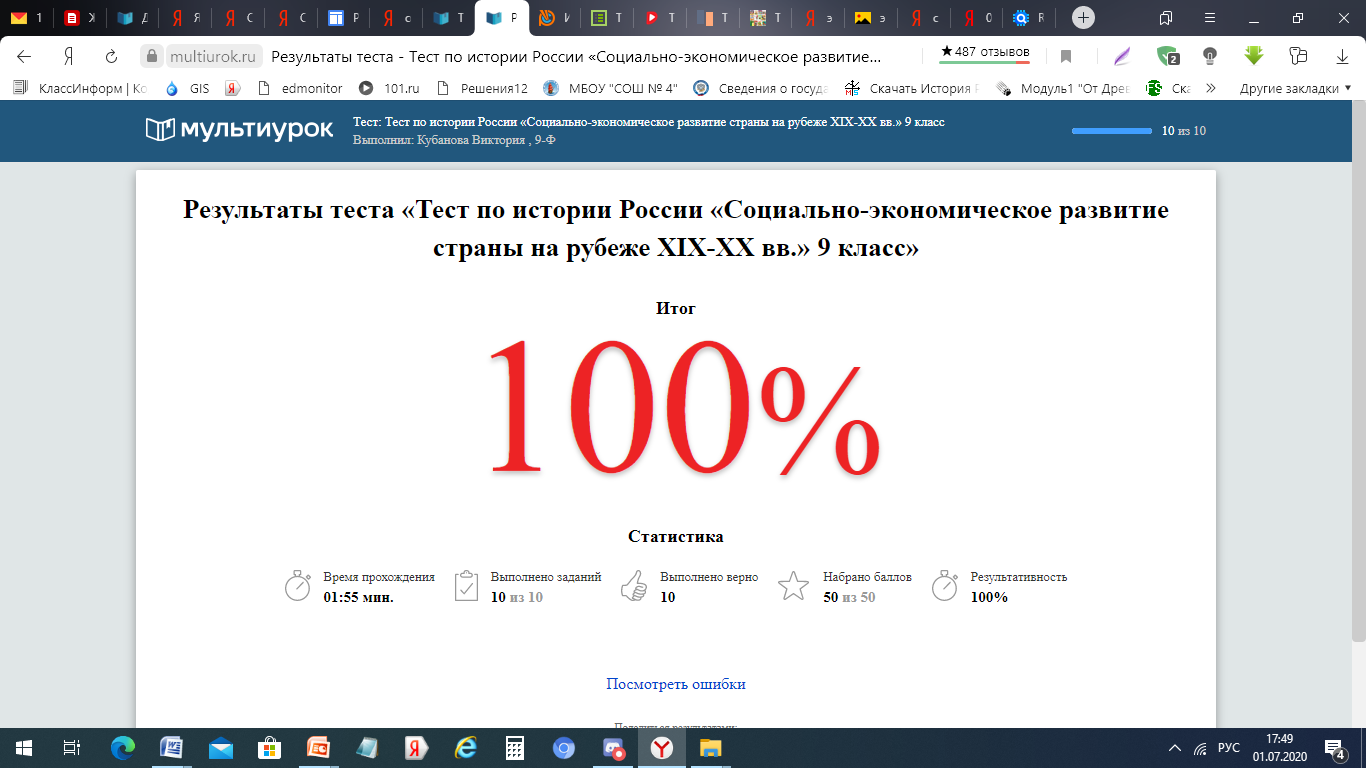  Коммуникативный (консультативный) блок.Вопросы по данной теме можно направить в ЭлЖуре.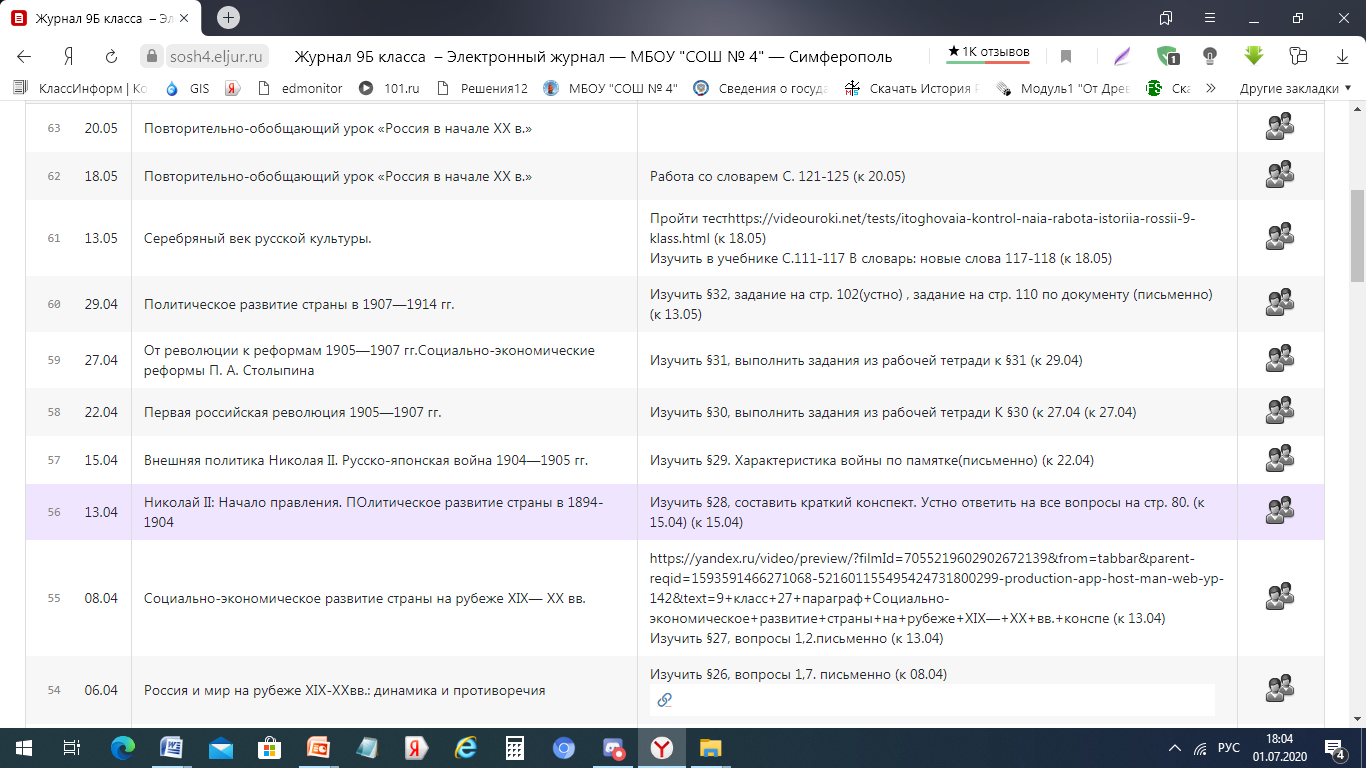 КлассВсеобщая история / История России5ИСТОРИЯ ДРЕВНЕГО МИРА (IV тыс. до н.э. – 476 г. н.э.)6ИСТОРИЯ	СРЕДНИХ	ВЕКОВ (VI–XV вв.) / ОТ ДРЕВНЕЙ РУСИ К РОССИЙСКОМУ ГОСУДАРСТВУ (VIII–XV вв.)7ИСТОРИЯ НОВОГО ВРЕМЕНИ (XVI–XVII вв.). От абсолютизма к парламентаризму. Первые буржуазные революции / РОССИЯ В XVI–XVII вв. От великого княжества к царству8ИСТОРИЯ НОВОГО ВРЕМЕНИ (XVIII в.) / РОССИЯ В КОНЦЕ XVII–XVIII вв. От царства к империи9ИСТОРИЯ НОВОГО ВРЕМЕНИ (XIX–начало XX вв.) / РОССИЙСКАЯ ИМПЕРИЯ(XIX – начало XX вв.)10–11НОВЕЙШАЯ ИСТОРИЯ (1914 г. – начало XXI в.) / РОССИЯ (1914–2015 гг.)Порядковый номер учебника в Федеральном перечнеНаименование линии УМК Автор/авторский коллектив УМККлассыНаименование издания УМКПримечаниеОсновное общее образованиеОсновное общее образованиеОсновное общее образованиеОсновное общее образованиеОсновное общее образованиеОсновное общее образование1.2.3.1  История России1.2.3.1  История России1.2.3.1  История России1.2.3.1  История России1.2.3.1  История России1.2.3.1  История России1.2.3.1.1.1–1.2.3.1.1.4История РоссииАндреев И.Н.–Волобуев О.В.6–9ООО ДРОФА1.2.3.1.2.1–1.2.3.1.2.4История РоссииАрсентьев Н.М., Данилов А.А. и др. под ред. Торкунова А.В.6–9АО Издательство «Просвещение»1.2.3.1.3.1–1.2.3.1.3.4История РоссииПчелов Е.В., Лукин П.В. и др. под ред. Петрова Ю.А.6–9ООО «Русское слово-учебник»1.2.3.2  Всеобщая история1.2.3.2  Всеобщая история1.2.3.2  Всеобщая история1.2.3.2  Всеобщая история1.2.3.2  Всеобщая история1.2.3.2  Всеобщая история1.2.3.2.1.1–1.2.3.2.1.5Всеобщая историяПод ред. Искендерова А.А. Под ред. Сванидзе А.А.линия УМК  А. А. Вигасина – О.С. Сороко-Цюпы5, 7–96АО «Издательство «Просвещение»1.2.3.2.2.1–1.2.3.2.2.5Всеобщая историяПод ред. Карпова С.П.5–9ООО «Русское слово-учебник»1.2.3.2.3.1–1.2.3.2.3.5Всеобщая историяПод ред. Пудовиной Е.И.Линия УМК «Сферы 1-11»5–9АО «Издательство «Просвещение»Среднее общее образованиеСреднее общее образованиеСреднее общее образованиеСреднее общее образованиеСреднее общее образованиеСреднее общее образование1.3.3.1  История России1.3.3.1  История России1.3.3.1  История России1.3.3.1  История России1.3.3.1  История России1.3.3.1  История России1.3.3.1.3.1История России (базовый и углубленный уровень) (в 3-х частях)Горинов М.М., Данилов А.А., Моруков М.Ю. и др. под ред. Торкунова А.В.10АО «Издательство «Просвещение»В ред. Приказа Минпросвещения России от 08.05.2019 № 233.На учебниках гриф «базовый и углубленный уровень» стал печататься только с 2019 г.; более ранние издания без грифа, но в ФПУ прописаны уровни изучения истории по данному учебнику!1.3.3.1.7.1История. История России 1914 г. – начало XXI в. (базовый и углубленный уровни) (в 2 частях)Никонов В.А., Девятов С.В. под ред. Карпова С.П.10ООО «Русское слово-учебник»1.3.3.1.13.1История России: начало XX – начало XXI века (базовый уровень)Волобуев О.В.,Карпачев С.П.,Клоков В.А.10ООО «ДРОФА»Введен Приказом Минпросвещения России от 22.11.2019 № 6321.3.3.1.14.1История России (базовый, углубленный уровни) (в 2 частях)Измозик В.С., Журавлева О.Н., Рудник С.Н.под общ. ред. Тишкова В.А.10ООО Издательский центр «ВЕНТАНА-ГРАФ»Это учебное пособиеВведено Приказом Минпросвещения России от 22.11.2019 № 6321.3.3.1.14.2История России (базовый, углубленный уровни) (в 2 частях)Ч. 1 Журавлева О.Н.,Пашкова Т.Н.под общ. ред. Тишкова В.А.Ч. 2 Рудник С.Н.,Журавлева О.Н.,Кузин Д.В.под общ. ред. Тишкова В.А.11ООО Издательский центр «ВЕНТАНА-ГРАФ»Введен Приказом Минпросвещения России от 22.11.2019 № 632.Охватывает период с древнейших времен до 1914 г. Может быть использован для изучения на углубленном уровне курса «История. Россия до 1914г.»1.3.3.2.2.1История России: начало XX - начало XXI в. Углубленныйуровень: 10 класс.В 2 ч.: учебникВолобуев О.В.,Карпачев С.П.,Клоков В.А. и др10ООО «ДРОФА»Введен Приказом Минпросвещения России от 22.11.2019 № 6321.3.3.2.2.2История России. Углубленный уровень: 11 класс.В 2 ч.: учебникВолобуев О.В.,Андреев И.Л.,Ляшенко Л.М. и др.11ООО «ДРОФА»Введен Приказом Минпросвещения России от 22.11.2019 № 632.Охватывает период с древнейших времен до 1914 г. Может быть использован для изучения на углубленном уровне курса «История. Россия до 1914 г.»1.3.3.1  Всеобщая история1.3.3.1  Всеобщая история1.3.3.1  Всеобщая история1.3.3.1  Всеобщая история1.3.3.1  Всеобщая история1.3.3.1  Всеобщая история1.3.3.1.9.1История. Всеобщая история. Новейшая история (базовый и углубленный уровни)Сороко-Цюпа О.С.,Сороко-Цюпа А.О. под ред. Искендерова А.А.10АО «Издательство «Просвещение»1.3.3.1.1.1Всеобщая история. Новейшее время (базовый уровеньБелоусов Л.С., Смирнов В.П., Мейер М.С.Линия УМК «Сферы 1-11»10АО «Издательство «Просвещение»1.3.3.1.4.1История. Всеобщая история. Новейшая история. 1914 г. – начало XXI в. (базовый и углубленный уровни) в 2 ч.Загладин Н.В., Белоусов Л.С. под ред. Карпова С.П.10–11ООО «Русское слово-учебник»1.3.3.1.12.1Всеобщая история. Новейшая история (базовый и углубленный уровни)Шубин А.В.Шубин А.В.10ООО «ДРОФА»Название страницы журналаФункции страницы журналаОценкиВыставление текущих и итоговых оценок обучающихся, запись тем уроков и домашних заданий, отправка сообщений учащимся (в дневник), комментирование оценок.Оценивание различных видов деятельности школьников на уроке (выставление на одном уроке нескольких оценок одному учащемуся): предусмотрено добавление необходимого количества столбцов для выставления оценок – в графе с датой нажать курсором мыши на «добавить колонку».В журнале можно указать тип выставленных оценок (вид деятельности учащегося). Для этого необходимо под датой урока нажать курсором мыши знак «+» и выбрать допустимый тип оценки. Допустимые типы оценок могут формироваться как администратором системы ЭлЖур для всей школы, так и методическим объединением и индивидуально учителем.Для создания нового типа оценок следует нажать курсором мыши на знак «задать типы», затем «добавить новый тип оценок», заполнить предложенное поле и сохранить, нажав на значок с зеленой «галочкой».! Рекомендовано учителям истории добавить такие типы оценок, как: хронологический диктант, терминологический диктант, работа с исторической картой, работа с контурной картой, самостоятельная работа, тест, практикум, семинар, проект, комплексная проверка знаний.«Вес» (значимость) данных типов оценок, безусловно, различается. Рекомендовано на заседании методического объединения учителей предметов социально-гуманитарного цикла выработать единые подходы к «весу оценок».! Рекомендовано использовать представленный ниже вариант «веса оценок» для внесения в ЭлЖур:устный ответ – вес – 1;тест – вес – 2;хронологический диктант – вес – 2;терминологический диктант – вес – 2;анализ исторического источника – вес – 3;работа с исторической картой – вес – 3;работа с контурной картой – вес – 3;практикум – вес – 4;комплексная проверка знаний – вес – 4;семинар – вес – 5;проект – вес – 5;исследовательская работа – вес – 5.В ЭлЖур возможно загрузить новую (исправленную, более высокую) оценку поверх прежней в одной графе. Родители будут информированы об изменениях в оценивании работы ребенка.Раздел Домашнее задание позволяет задать домашнее задание для обучающихся всего класса, для групп учащихся и индивидуальное. Дифференциация домашнего задания осуществляется созданием закладок ДЗ-1, ДЗ-2 и т.д. Домашнее задание редактируется. К нему можно прикрепить файл, таблицу, презентацию, ресурс и др.ЭлЖур предусматривает возможность отправки замечаний (сообщений) обучающимся. Вкладка расположена в нижнем левом углу страницы Оценки. Оценивание различных видов деятельности школьников на уроке (выставление на одном уроке нескольких оценок одному учащемуся): предусмотрено добавление необходимого количества столбцов для выставления оценок – в графе с датой нажать курсором мыши на «добавить колонку».В журнале можно указать тип выставленных оценок (вид деятельности учащегося). Для этого необходимо под датой урока нажать курсором мыши знак «+» и выбрать допустимый тип оценки. Допустимые типы оценок могут формироваться как администратором системы ЭлЖур для всей школы, так и методическим объединением и индивидуально учителем.Для создания нового типа оценок следует нажать курсором мыши на знак «задать типы», затем «добавить новый тип оценок», заполнить предложенное поле и сохранить, нажав на значок с зеленой «галочкой».! Рекомендовано учителям истории добавить такие типы оценок, как: хронологический диктант, терминологический диктант, работа с исторической картой, работа с контурной картой, самостоятельная работа, тест, практикум, семинар, проект, комплексная проверка знаний.«Вес» (значимость) данных типов оценок, безусловно, различается. Рекомендовано на заседании методического объединения учителей предметов социально-гуманитарного цикла выработать единые подходы к «весу оценок».! Рекомендовано использовать представленный ниже вариант «веса оценок» для внесения в ЭлЖур:устный ответ – вес – 1;тест – вес – 2;хронологический диктант – вес – 2;терминологический диктант – вес – 2;анализ исторического источника – вес – 3;работа с исторической картой – вес – 3;работа с контурной картой – вес – 3;практикум – вес – 4;комплексная проверка знаний – вес – 4;семинар – вес – 5;проект – вес – 5;исследовательская работа – вес – 5.В ЭлЖур возможно загрузить новую (исправленную, более высокую) оценку поверх прежней в одной графе. Родители будут информированы об изменениях в оценивании работы ребенка.Раздел Домашнее задание позволяет задать домашнее задание для обучающихся всего класса, для групп учащихся и индивидуальное. Дифференциация домашнего задания осуществляется созданием закладок ДЗ-1, ДЗ-2 и т.д. Домашнее задание редактируется. К нему можно прикрепить файл, таблицу, презентацию, ресурс и др.ЭлЖур предусматривает возможность отправки замечаний (сообщений) обучающимся. Вкладка расположена в нижнем левом углу страницы Оценки. УрокиТемы уроков и домашние задания (загрузка календарно-тематического планирования осуществляется вручную либо в виде файла в формате Excel или CSV).Редактор планирования позволяет создавать и редактировать темы уроков, изменять количество часов в темах. На данной странице можно просматривать тему урока и домашнее задание, редактировать домашнее задание.Редактор планирования позволяет создавать и редактировать темы уроков, изменять количество часов в темах. На данной странице можно просматривать тему урока и домашнее задание, редактировать домашнее задание.ИтоговыеСводная таблица итоговых оценок по предмету (формируется автоматически нажатием на знак Ср. со стрелкой). Возможность корректирования итоговой оценки учителем устанавливается администрацией общеобразовательной организации. Итоговые оценки сопровождаются комментарием учителя (нажать курсором мыши на оценку, появится поле для комментария).Возможность корректирования итоговой оценки учителем устанавливается администрацией общеобразовательной организации. Итоговые оценки сопровождаются комментарием учителя (нажать курсором мыши на оценку, появится поле для комментария).УспеваемостьОтчет успеваемости по предмету (формируется автоматически).АналитикаГрафик качества обучения в классе.Страницы Успеваемость и Аналитика автоматизируют годовой отчет учителя-предметника.Страницы Успеваемость и Аналитика автоматизируют годовой отчет учителя-предметника.ЗамечанияЗамечания/сообщения обучающимся в дневник (отображаются автоматически со страницы Оценки). Можно просмотреть, ознакомились ли родители с данным сообщением.Сообщения родителям отправляются через службу системы сообщений. Они могут дублироваться классному руководителю и администрации.Можно просмотреть, ознакомились ли родители с данным сообщением.Сообщения родителям отправляются через службу системы сообщений. Они могут дублироваться классному руководителю и администрации.СобытияЖурнал посещений (действий учителя), отображается автоматически.Производство18901900Чугун56.6179.1Уголь367.2986.3Хлопок8.316Железо и сталь48.3163Нефть226631Сахар24.648.5